1	مقدمة1.1	طرأ تغير على صافي أصول الاتحاد من رصيد موجب إلى رصيد سالب نتيجةً لمعالجة التزامات التأمين الصحي بعد انتهاء مدة الخدمة طبقاً للمعايير المحاسبية الدولية للقطاع العام (IPSAS)، مما اقتضى ضرورة أن تؤخذ في الحسبان القيمة الحالية للالتزامات المستقبلية فيما يتعلق بالتأمين الصحي بعد انتهاء مدة الخدمة (ASHI).2.1	وبرنامج التأمين الصحي بعد انتهاء مدة الخدمة، الذي أُنشئ في عام 1967، يوفّر استمرارية التأمين الصحي بعد التقاعد للموظفين المستحقين في صورة برنامج ممول ذاتياً. ومنذ ذلك الحين، شهدت التكاليف المتعلقة بهذا البرنامج والتي يتقاسمها الاتحاد والموظفون زيادة كبيرة نظراً لزيادة عدد المتقاعدين المشمولين بالبرنامج والزيادة في تكاليف العلاج.3.1	والتزامات التأمين الصحي بعد انتهاء مدة الخدمة (ASHI) تبيّن، في تاريخ الإقفال، القيمة الحالية لما ينبغي أن يدفعه الاتحاد اليوم في حالة توقف نشاطه. وعلى الرغم من أن هذا الوضع بعيد الاحتمال، يعمل الاتحاد على زيادة تغطية الصندوق وبالتالي خفض الالتزامات ذات الصلة. وقد اتخذت إجراءات من أجل العودة إلى الوضع الذي كانت خطة التأمين الصحي فيه تسجل فائضاً من أجل ضمان التغطية على أساس دفع الاستحقاقات أولاً بأول وتوليد موارد من أجل تمويل الخصوم الإكتوارية.4.1	وبلغت الالتزامات المتعلقة بالتأمين الصحي المذكور في 31 ديسمبر 2018 ما قيمته 552,24 مليون فرنك سويسري. ويمكن تفسير هذا الانخفاض الكبير من 617,25 مليون فرنك سويسري في نهاية 2017 إلى 552,24 مليون فرنك سويسري في 2018 بعوامل مختلفة من بينها زيادة نسبة الخصم المستخدمة في حساب القيمة الحالية للمطالبات المستقبلية المتراكمة من %0,90 إلى 1,20 في المائة.5.1	ومع ذلك، يرجع الانخفاض الذي سُجل في عام 2018 أيضاً إلى تغير الافتراضات بما في ذلك جدول المطالبات الطبية الجديد الذي يبرز التجربة الجيدة للمطالبات في السنوات الأخيرة.6.1	منذ عام 2014، ومن أجل احتواء التكاليف على أمثل وجه، قام الاتحاد بتنفيذ نظام تأمين صحي للموظفين أطلق عليه خطة التأمين الطبي الجماعي (CMIP) للاتحاد الدولي للاتصالات. وتقوم الخطة التي يديرها الاتحاد على تعاقد وقّع مع شركتي سيغنا (Cigna)/فانبريدا (Vanbreda International)، على أن تكون Cigna هي شركة التأمين وCigna/Vanbreda المسؤولتين عن إدارة المطالبات. وصدر في يوليو 2018 القرار بشأن التحكيم بين الاتحاد ومنظمة العمل الدولية فيما يخص تقسيم صندوق ضمان التأمين الصحي عقب الانفصال من الصندوق المشترك بين الاتحاد ومنظمة العمل الدولية. ودفعت منظمة العمل الدولية للاتحاد مبلغ 9,4 مليون دولار أمريكي. وخُصص المبلغ لصندوق الضمان لخطة التأمين الطبي الجماعي (CMIP).7.1	والاتحاد مُلزم بمواصلة تمويل التزامات هذا التأمين الصحي على أساس طويل الأجل مع تركيز جهوده على تمويل برنامج التأمين الصحي على أساس دفع الاستحقاقات أولاً بأول. وجدير بالذكر أن مساهمات الاتحاد المقدرة للتأمين الصحي المتعلقة بالموظفين في الخدمة إضافةً إلى المتقاعدين تدرج في ميزانية فترة السنتين التي تقدم إلى المجلس.2	تطور التزامات التأمين الصحي بعد انتهاء مدة الخدمة في عام 20181.2	أدّى تطور التزامات التأمين الصحي بعد انتهاء مدة الخدمة منذ 2010 إلى زيادة في صافي الأصول السالبة نظراً لتسجيل الخسائر الإكتوارية في صافي الأصول إجمالاً. وفي نهاية 2018، انخفضت التزامات التأمين الصحي بعد انتهاء مدة الخدمة نتيجةً لتغير الافتراضات مما أدى إلى انخفاض في الالتزامات بلغ 65 مليون فرنك سويسري إضافةً إلى تأثير إيجابي على صافي أصول الاتحاد بمقدار 87,2 مليون فرنك سويسري.2.2	ويستند حساب التزامات التأمين الصحي بعد انتهاء مدة الخدمة إلى افتراضات وضوابط تعتمد على التطورات التي شهدتها السنة. وفيما يلي تحليل للمبلغ الداخل في حساب صافي الأصول.3.2	ولا بد من الإشارة إلى أن جميع الافتراضات المتعلقة بتقييم التأمين الصحي بعد انتهاء الخدمة (ASHI) قد تم توحيدها فيما بين وكالات الأمم المتحدة تبعاً لقرار فريق مهام الأمم المتحدة المعني بالمعايير المحاسبية الدولية للقطاع العام (IPSAS).4.2	ومن بين الافتراضات الإكتوارية المستخدمة في التقدير الإكتواري، فإن معدل الخصم (القائم على العائد AA على الالتزامات المؤسسية) وزيادة تكاليف العلاج وزيادة المرتبات هي الافتراضات ذات التأثير الأكبر. وانخفاض معدل الخصم أو الزيادة في تكاليف العلاج يؤديان إلى زيادة في التزامات التأمين الصحي بعد انتهاء مدة الخدمة، في حين تؤدي الزيادة في المرتبات إلى زيادة في مساهمات المشتركين والاتحاد ومن ثم تدعم تمويل التزامات التأمين الصحي بعد انتهاء مدة الخدمة.5.2	ويوضح الجدول أدناه تطور هذه الافتراضات.التقديرات الإكتوارية المحتفظ بها لأغراض التقييم الإكتواري، ذات التأثير الكبير على الالتزامات بموجب المعيار 39 من المعايير IPSAS وصافي أصول الاتحاد6.2	ويوضح الجدول أدناه تطور التزامات التأمين الصحي بعد انتهاء مدة الخدمة منذ 2012، وأثره على صافي الأصول.تطور صافي أصول الاتحاد نتيجة مراعاة التزامات التأمين الصحي بعد انتهاء مدة الخدمة طبقاً للمعيار 39 من المعايير IPSAS3	الإجراءات المتخذة1.3	شكل تمويل الالتزامات الإكتوارية للتأمين الصحي بعد انتهاء مدة الخدمة أحد الشواغل منذ عام 2010 وأدى إلى اتخاذ تدابير من أجل ضمان تمويل التأمين الصحي على أساس دفع الاستحقاقات أولاً بأول فضلاً عن تمويل هذه الالتزامات على الأجل الطويل.الزيادة في المساهمات2.3	ومنذ عام 2014، زادت النسبة المئوية لمساهمة الاتحاد إلى %3,91 من أجل موازنة المساهمات ودفع المطالبات المتعلقة بالتأمين الصحي. ومع ذلك، فإن هذه الزيادة ليست كافية لتمويل الالتزامات. وينبغي مراجعة هذه النسبة على الأجل الطويل وزيادتها من أجل تفادي زيادة العجز في الخطة أولاً وللتمكين من تجميع احتياطي لضمان التمويل على أساس دفع الاستحقاقات أولاً بأول.3.3	وتمول هذه الزيادة من الموظفين العاملين والمتقاعدين المؤمن عليهم وكذلك من الاتحاد.4.3	وطبقاً لخطة التأمين الطبي الجماعي (CMIP)، يقوم الاتحاد بتجميع هذه المساهمات وتحديد الأقساط السنوية المدفوعة إلى Cigna/Vanbreda.إنشاء صندوق ضمان للخطة CMIP5.3	في 2018، نظراً لزيادة الأقساط، لم تغطّ المساهمات المستلمة الأقساط الواجب دفعها إلى Cigna. وسُحب من صندوق ضمان الخطة CMIP مبلغ 919,4 ألف فرنك سويسري الذي يمثل العجز في الخطة CMIP المسجل في 2018. وسيخصص هذا الصندوق لتمويل النظام على أساس دفع الاستحقاقات أولاً بأول.6.3	وبلغ رصيد صندوق ضمان الخطة CMIP 22,3 مليون فرنك سويسري في نهاية 2018.إنشاء صندوق لتمويل الالتزامات الإكتوارية للتأمين الصحي بعد انتهاء مدة الخدمة على الأجل الطويل7.3	قرر المجلس في دورته لعام 2013 إنشاء صندوق للتأمين الصحي بعد انتهاء مدة الخدمة من أجل البدء في تمويل التزامات التأمين الصحي بعد انتهاء مدة الخدمة. ومنذ ذلك الحين، دُفع مبلغ إجمالي قدره 7,5 ملايين فرنك سويسري أيضاً إلى صندوق التأمين الصحي بعد انتهاء مدة الخدمة. وفي 31 ديسمبر 2018، بلغ رصيد صندوق التأمين الصحي بعد انتهاء الخدمة، بعد تخصيص مليون فرنك سويسري له، 11,5 مليون فرنك سويسري.8.3	ومقدار التزامات التأمين الصحي بعد انتهاء مدة الخدمة فضلاً عن قيود الميزانية الحالية لا تسمح بتمويل أسرع لالتزامات التأمين الصحي بعد انتهاء مدة الخدمة. وستتم مواصلة مراقبة تطور التزامات هذا التأمين الصحي بعناية.متابعة احتواء التكاليف9.3	أنشئت لجنة إدارية مكونة من ممثلي الموظفين العاملين، والمتقاعدين، ومجلس الموظفين، والأمانة العامة لرصد نظام التأمين الصحي. ودور هذه اللجنة الأساسي هو إدارة النظام من خلال تحليل أقساط التأمين والاستقطاعات والمزايا المتصلة بالنظام، وستقدِّم عند الاقتضاء توصيات إلى الأمين العام فيما يتصل بإعادة التفاوض بشأنها، وذلك على ضوء الوضع المالي للنظام واحتياجات الأشخاص المؤمَّن عليهم.10.3	وبناءً على التوصية 2014/3 التي قدمها مراجع الحسابات الخارجي، تجري دراسة إكتوارية كاملة بشأن نظام التأمين الصحي. وبناءً على نتائج الدراسة الإكتوارية الأولى التي لم تكن مُرضية، تقوم لجنة خطة التأمين الصحي الجماعي بالبحث عن طرق بديلة لتحسين استدامة الخطة على الأمد الطويل.4	الخلاصة1.4	تعد مسألة تمويل التزامات التأمين الصحي بعد انتهاء مدة الخدمة مسألة مشتركة بالنسبة للعديد من المنظمات داخل منظومة الأمم المتحدة. وكان الاتحاد جزءاً من فريق العمل المعني بالتأمين الصحي بعد انتهاء الخدمة التابع للأمم المتحدة. واستُكمل هذا الموضوع الآن وأحيل إلى الأمين العام للأمم المتحدة. وأُدرج في التقرير النهائي قدر الإمكان جميع التعليقات الواردة من أعضاء اللجنة رفيعة المستوى المعنية بالإدارة أثناء استعراض مشروع التقرير. والتقرير حالياً قيد الاستعراض في إطار الاستشارية لشؤون الإدارة والميزانية قبل إحالته إلى الجمعية العامة.2.4	وفي نفس الوقت، سيواصل الاتحاد التركيز على احتواء التكاليف مع مقدم الخدمة، وقد اقترح زيادة في النسبة المئوية لمساهمات الأعضاء في الخطة CMIP ومساهمات الاتحاد في ميزانية 2021-2020 من %3,91 إلى %4,7، بهدف ضمان تمويل التأمين الصحي على أساس دفع الاستحقاقات أولاً بأول. وعلاوةً على ذلك، سيستمر الاتحاد في تمويل احتياطي التأمين الصحي بعد انتهاء مدة الخدمة بأقصى قدر ممكن بحسب الفوائض في الميزانية.__________________المجلس 2019
جنيف، 20-10 يونيو 2019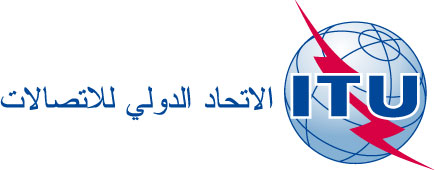 بند جدول الأعمال: ADM 15الوثيقة C19/46-A23 أبريل 2019الأصل: بالإنكليزيةتقرير من الأمين العامتقرير من الأمين العامالتزامات التأمين الصحي بعد انتهاء مدة الخدمة (ASHI)التزامات التأمين الصحي بعد انتهاء مدة الخدمة (ASHI)ملخصتعرض هذه الوثيقة حالة التزامات التأمين الصحي بعد انتهاء مدة الخدمة (ASHI) حتى 31 ديسمبر 2018 بناءً على طلب من المجلس في دورته لعام 2014 بأن يرفع الاتحاد إلى المجلس تقارير سنوية بشأن التزامات التأمين الصحي بعد انتهاء مدة الخدمة وأن يقدم مقترحات بشأن تكلفة التمويل الجزئي لهذه الالتزامات، بما يتماشى مع التوصية 6 من تقارير المراجع الخارجي بشأن حسابات عام 2012.الإجراء المطلوبيُدعى المجلس إلى الإحاطة علماً بهذه الوثيقة._________المراجعالوثيقة C18/46 والمقرر 5 (المراجَع في دبي، 2018)مبلغ الالتزامات بموجب الخطة ASHI في 31 ديسمبر 2018 و2017
في بيان الوضع الماليبآلاف الفرنكات السويسرية 2018.12.31بآلاف الفرنكات السويسرية 2017.12.31الرصيد في 31 ديسمبر 2016-2017617 250551 911  مجموع النفقات المدرجة في بيان الأداء المالي28 54825 375  خسائر إكتوارية مبينة في صافي الأصول87 277–47 125  مساهمات أثناء الفترة المالية6 281–7 161–خسائر/(أرباح) غير محققة في سعر الصرف00  مبلغ الالتزامات بموجب الخطة ASHI في 31 ديسمبر 2017-2018552 240617 250  تحليل الخسائر الإكتوارية الداخلة في حساب صافي الأصولبآلاف الفرنكات السويسريةبآلاف الفرنكات السويسرية2018.12.312017.12.31الالتزامات الناتجة عن تغييرات في الافتراضات98 029–75 452  الالتزامات الناتجة عن تطورات أثناء الفترة المالية10 752  28 327–الاختلاف أثناء الفترة المالية87 277–47 125  مجموع المبلغ الداخل في حساب صافي الأصول في 31 ديسمبر282 427369 70420112012201320142015201620172018معدل الخصم%2,50%2,24%2,76%1,51%1,32%0,92%0,90%1,20الزيادة في التكاليف الطبية%6,00%5,70%5,40%5,10%4,80%4,50%4,10%3,90الزيادة في المرتبات%3,80P %3,58P %3,58P %3,86%3,50%3,50%3,50%3,50الزيادة في المرتبات%3,80G %3,48G %3,48G %3,32بآلاف الفرنكات السويسريةديسمبر 2012ديسمبر 2013ديسمبر 2014ديسمبر 2015ديسمبر 2016ديسمبر 2017ديسمبر 2018القيمة الحالية للالتزامات غير الممولة335 206–314 127–512 661–472 801–551 911–617 250–552 240–التأثير على صافي الأصول45 851–26 498  187 445–55 572  65 443–47 125–87 277  مجموع التزامات التأمين الصحي بعد انتهاء مدة الخدمة في صافي الأصول151 761–125 263–312 708–257 136–322 579–369 704–282 427–